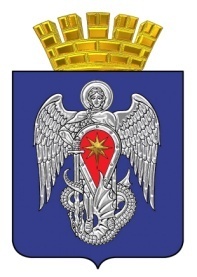 МИХАЙЛОВСКАЯ ГОРОДСКАЯ ДУМАВОЛГОГРАДСКОЙ ОБЛАСТИРЕШЕНИЕПринято Михайловской городской Думой 23 апреля 2019 г.                                                                        № 172Отчет главы городского округа город Михайловка Волгоградской области о результатах своей деятельности и деятельности администрации городского округа город Михайловка Волгоградской области за 2018 год          Заслушав и обсудив доклад главы городского округа город Михайловка Волгоградской области о результатах своей деятельности и деятельности администрации городского округа город Михайловка Волгоградской области за 2018 год, Михайловская городская Дума  РЕШИЛА:1. Утвердить отчет главы городского округа город Михайловка Волгоградской области о результатах своей деятельности и деятельности администрации городского округа город Михайловка Волгоградской области за 2018 год (прилагается).2. Признать деятельность главы городского округа город Михайловка Волгоградской области за 2018 год удовлетворительной.3. Настоящее решение подлежит официальному опубликованию.ПредседательМихайловской городской ДумыВолгоградской области                                                                         Т.А. Забазнова23 апреля 2019 г.Приложениек решению Михайловской городской Думы Волгоградской областиот  23.04.2019 г.  № 172 «Отчет главы городского округа город Михайловка Волгоградской области о результатах своей  деятельности и деятельности  администрации городского округа город Михайловка Волгоградской области за 2018 год»Отчет главы городского округа город Михайловка Волгоградской области о результатах своей деятельности и деятельности администрации городского округа город Михайловка Волгоградской области за 2018 годВ соответствии с Уставом городского округа город Михайловка представляю вашему вниманию отчет о результатах своей деятельности и деятельности администрации городского округа за 2018 год, а также о перспективах развития в 2019 году. Управленческая деятельность администрации городского округа в течение 2018 года осуществлялась в соответствии с действующим законодательством, в тесном взаимодействии с Губернатором, Волгоградской Областной Думой и органами исполнительной власти Волгоградской области, Михайловской городской Думой, общественными организациями, учреждениями и предприятиями городского округа.На сегодняшний день мы не скрываем существующие проблемы и причины их возникновения по всем направлениям, но вместе с тем мы имеем четко обозначенные пути их решения.Приоритетными направлениями работы администрации были и остаются вопросы реализации задач, направленных на обеспечение жизнедеятельности городского округа, улучшение качества жизни населения, решение вопросов и проблем во всех сферах деятельности.Несмотря на весьма напряженный бюджет 2018 года округу удалось преодолеть объективные трудности и достичь положительных результатов, которые нельзя не отметить.По последним данным Волгоградстата население городского округа город Михайловка на 01.01.2019 года составило 87148 человек. Из них 63 тыс. зарегистрировано в городе и 24 тыс. на сельской территории округа.В 2018 году всего зарегистрировано 760 родившихся, по сравнению с 2017 наблюдается небольшое уменьшение рождаемости. К сожалению, количество умерших увеличилось на 69 человек и составило за 2018 год – 1215. Желающих вступить в брак в 2018 году по сравнению с 2017 годом немного уменьшилось и составило 480 пар, разводов зарегистрировано 330, что на 16 случаев меньше, чем в 2017 году. В последние годы наблюдается большее рождение мальчиков. Так в 2018 мальчиков родилось на 160 больше, чем девочек. В отчетном году родилось 6 двоен и 1 тройня.Рынок труда является важной частью экономики городского округа.Численность трудоспособного населения по последним данным органов статистики в 2018 году составила 48 687 человек. По состоянию на 1 января 2019 года уровень зарегистрированной безработицы составил 1,14% . Численность официально зарегистрированных безработных в 2018 году снизилась по сравнению с прошлым годом и составила 495 человек. Трудоустроено в 2018 году 3 132 чел.Для стабилизации ситуации на рынке труда в рамках муниципальной программы по содействию занятости населения: - трудоустроено 56 несовершеннолетних детей от 14 до 18 лет, на заработную плату которых направлено 467,3 тыс. руб.;- трудоустроено 176 человек на общественные работы по благоустройству территорий на сумму 1 941 тыс. руб.В 2019 году администрацией городского округа будет продолжена работа по снижению социальной напряженности на рынке труда.Качество жизни населения во многом зависит от уровня оплаты труда. В рамках реализации Указов Президента продолжается работа по увеличению средней заработной платы отдельных категорий работников. Педагогическим работникам, работникам учреждений культуры, среднему медицинскому персоналу образовательных учреждений размеры средней заработной платы доведены до целевых показателей.Среднемесячная заработная плата по крупным и средним предприятиям городского округа за 2018 год составила 28 717,0 руб. или 113,0% к уровню 2017 года.Задолженность по выплате заработной платы работникам предприятий и организаций на территории городского округа по данным Волгоградстата на 01.01.2019 года отсутствует.Промышленное производство Городской округ город Михайловка является одним из промышленных центров Волгоградской области. Ведущей отраслью экономики городского округа  является промышленность. Основными промышленными предприятиями по-прежнему являются АО «Себряковцемент», ОАО «Себряковский комбинат асбестоцементных изделий», ООО «Себряковский машиностроительный завод», АО «МСК «Михайловский», ООО «Производство Себряковминводы»  и др.По итогам 2018 года объем отгруженной продукции собственного производства, выполненных работ и услуг по крупным и средним предприятиям городского округа, составил более 17 млрд.рублей из них объем промышленных товаров составил 13,8млрд.рублей, с индексом промышленного производства 92,6 % к 2017 году. Основной вид деятельности в производственном секторе экономики – обрабатывающие производства, доля которых почти 90 %. Сельское хозяйствоВ сельском хозяйстве на территории городского округа осуществляют деятельность 197 предприятий.Общая площадь обрабатываемой пашни в 2018 году составила 227,9 тыс. га. Вся посевная площадь составила 172,7 тыс. га.Предприятиями АПК городского округа в 2018 году планировалось получение 260,0 тыс. тонн зерна. Фактически, из-за неблагоприятных погодных условий (почвенная и атмосферная засуха в июне), получено 208,5 тыс. тонн зерна, что составило 80,2% к плану.С целью обновления машинно-тракторного парка на более современную высокопроизводительную технику за последние три года сельхозтоваропроизводителями было приобретено 176 единиц техники, в 2018 году - 14 тракторов и 18 комбайнов. Животноводство городского округа представлено 2 свиноводческими комплексами, 10726 ЛПХ и 6 КФХ, имеющими крупный рогатый скот мясного и молочного направления, мелкий рогатый скот и свиней. Производство мяса всех категорий в 2018 году по сравнению с прошлым годом увеличилось на 1,7% и составило 5285 тонн. Производство молока увеличилось на 0,8% и составило11447 тонн. В целях развития сельского хозяйства и регулирования рынков сельскохозяйственной продукции, сырья и продовольствия на территории городского округа город Михайловка в 2018 году 24 сельхозпредприятиям предоставлены субсидии в размере 29,1 млн. рублей. В сельском хозяйстве продолжается реализация инвестиционных проектов по строительству механизированных площадок для первичной обработки сельскохозяйственной продукции и строительству зернохранилищ. Так, в 2018 году в округе реализовывалось 16 инвестиционных проектов на общую сумму: 3476,6 млн. рублей, из них освоено в 2018 году: 361,5 млн. рублей.5 инвестиционных проектов полностью завершены на сумму 274,3 млн. рублей, 10 проектов продолжат реализацию в 2019 году.С целью повышения жизненного уровня и закрепления кадров на селе, в рамках программы по устойчивому развитию сельских территорий, в 2018г. 6 семей, живущие и работающие в сельской местности, получили жилищные сертификаты на приобретение жилья на сумму 5,5 млн.руб. В 2019 году подали заявки на участие в данной программе 16 семей  на сумму 19,9 млн.рублей.Следует отметить, что в целях укрепления взаимодействия аграриев с администрацией городского округа в январе 2019 года был создан Совет фермеров, который должен стать помощником, способствующим развитию сельского хозяйства в округе, внедрению новых аграрных проектов. На заседаниях совета решаются проблемные вопросы, фермеры напрямую говорят о существующих трудностях на местах, администрация в свою очередь дает практические рекомендации и приглашает на заседания специалистов для решения озвученных проблем.Инвестиции Одной из стратегических задач администрации городского округа город Михайловка является привлечение инвестиций в экономику городского округа. Рост инвестиций напрямую влияет на увеличение налоговых поступлений в бюджет. С этой целью администрацией ведется активная работа по созданию комфортных условий и благоприятного инвестиционного климата, направленного на повышение привлекательности городского округа.12 апреля 2019 года Правительством Российской Федерации было подписано постановление о создании территории опережающего социально-экономического развития «Михайловка» на территории городского округа город Михайловка.Статус ТОСЭР позволит обеспечить на территории городского округа особый правовой режим осуществления хозяйствующей деятельности юридических лиц (существенные налоговые льготы и пониженные страховые взносы). Данный режим призван сформировать условия, благоприятные для привлечения инвесторов, что повлечет за собой расширение ассортимента выпускаемой продукции и переориентацию рынков сбыта, освоение новых видов производств с целью повышения эффективности производства, получения экономической выгоды, создания новых рабочих мест и обеспечит развитие социально-экономической сферы ускоренными темпами, что позволит создать комфортные условия для обеспечения жизнедеятельности проживающего в городском округе населения.ТОСЭР создается в границах моногорода на 10 лет, срок может быть продлен еще на 5 лет по решению Правительства РФ.В настоящее время на территории городского округа реализуются следующие крупные инвестиционные проекты:- строительство 3-х сервисных центров по обслуживанию сельскохозяйственной и строительно-дорожной техники; - строительство завода по переработке рыбной продукции (в настоящее время ведутся пуско-наладочные работы);- реконструкция вращающейся печи № 7 АО «Себряковцемент»;- закладка плодово-ягодного сада.Все проекты со сроком реализации до 2020 года, предполагаемая сумма инвестиций составит около 6,5 млрд.руб., планируется создание более 200 рабочих мест.Кроме того, субъектами малого и среднего предпринимательства в 2018 году были реализованы такие инвестиционные проекты как: строительство 6 складских помещений, 4 магазина, зал многоцелевого назначения, в котором открылся МРТ-КТ Спектр-диагностика и другие. В 2019 году субъектами МСП продолжится реализация инвестиционных проектов, что также позволит создать новые рабочие места.Также в 2018 году возобновилось строительство многоквартирного жилого дома по улице Поперечной (застройщик – ООО «ИнвестМонтажСтрой»).Общая площадь введенного в эксплуатацию жилого фонда за 2018 год составила 21,073 тыс. кв.м. или 106,5 % к 2017 году (по последним данным Волгоградстата).Проектная деятельностьПрезидент Российской Федерации В.В. Путин определил проектное управление одним из ключевых инструментов эффективного управления в органах власти. В 2018 году в администрации городского округа город Михайловка была организована проектная деятельность, созданы Муниципальный проектный офис и Совет при главе городского округа.Цель проектного управления - добиться получения нужного результата в запланированные сроки, с заданным бюджетом и требуемым качеством, а также повысить эффективность взаимодействия как между отделами администрации, так и с подрядными организациями.В рамках данного направления в 2018 году был успешно реализован 1 этап проекта по благоустройству Парка Победы. В 2018 году при поддержке Губернатора Волгоградской области была одобрена инициатива городского округа по реализации на нашей территории проекта «Создание Центра аграрных компетенций», который направлен на объединение профессионалов аграрного сектора, представителей научных и бизнес-кругов, а также подготовку квалифицированных специалистов, способных работать на современной сельскохозяйственной технике. Малый бизнес  Малое и среднее предпринимательство также играет важную роль в экономике городского округа, является тем сегментом, который позволяет снизить социальную напряженность и дать возможность населению найти применение своему физическому и интеллектуальному потенциалу, реализовать социально значимые идеи и проекты, а также создать цивилизованную конкурентную среду. На 01.01.2019 года на территории округа функционирует 2480 субъектов малого и среднего предпринимательства, что на 13 единиц больше 2017 года из них: 8 средних предприятий, 63 малых предприятий, 409 микропредприятий и 2000 индивидуальных предпринимателей. В сфере малого бизнеса занято порядка 9,9 тыс. человек или около 25,6 процентов занятого в экономике населения.        По оценке 2018 года оборот малых и средних предприятий от реализации товаров, работ и услуг составил около 16 700,5 млн. руб. или 101,5 % по сравнению с 2017г. От субъектов малого предпринимательства, уплачивающих ЕНВД, ЕСХН и налога, взимаемого в связи с патентной системой налогообложения, в 2018г. в бюджет городского округа поступило 62,5 млн.руб., что составило 7,8 % в общем объеме собственных доходов бюджета городского округа.       Отраслевая структура малого предпринимательства городского округа постепенно смещается в сторону увеличения субъектов в сфере услуг. Самой привлекательной остается сфера торговли, в которой занято 58,8% всех субъектов МСП, в сельском хозяйстве- 9,9%, в сфере транспортных услуг и услуг связи - 9,1%, в сфере недвижимости – 5,9 %, в сфере бытовых услуг – 5,8 %, в обрабатывающем производстве – 3,4 % и т.д.На сегодняшний момент Губернатором Волгоградской области и администрацией городского округа город Михайловка уделяется особое внимание поддержке предпринимателей.Так, в 2018 году была оказана финансовая поддержка 10 субъектам предпринимательства на возмещение части затрат, связанных с уплатой первого взноса (аванса) и текущих платежей по договорам лизинга, что позволило субъектам МСП произвести модернизацию на своих предприятиях путем приобретения новой техники в количестве 13 единиц, общей стоимостью 44,2 млн. рублей и создать дополнительно 22 рабочих места. На данное мероприятие было направлено 4,7 млн. рублей из средств областного и местного бюджетов.Кроме того, в отчетном году субъектам предпринимательства оказывалась имущественная поддержка. Было заключено 56 договоров аренды земельных участков общей площадью 1368,8 га, в собственность предоставлено 17 земельных участков общей площадью 30,1 га. В соответствии с перечнем муниципального имущества, предназначенного для оказания имущественной поддержки субъектам МСП, по состоянию на 01.01.2019 г. включены 23 нежилых помещения общей площадью 1936,10 кв.м. В настоящий момент 8 субъектов предпринимательства используют 7 нежилых помещений общей площадью 707,2 кв.м.Проводится систематическая работа по оказанию  субъектам МСП консультационной и информационной поддержки:- проведено более 10 семинаров по подготовке, переподготовке и повышению квалификации.- опубликовано множество информационных материалов и статей в газете «Призыв» и сайте городского округа.В целях эффективного взаимодействия продолжает свою активную работу Общественный совет по малому и среднему предпринимательству, благодаря которому решаются самые важные интересующие предпринимателей вопросы. В состав Совета входят 24 представителя различных сфер бизнеса округа.Для снижения административных барьеров в 2018 году продолжена работа площадки «МФЦ для бизнеса», на базе которой оказано более 6,0 тысяч услуг субъектам предпринимательства, что составило 10,0 % от их общего числа.Следует отметить, что в отчетном году в банке “Центр-Инвест” открылось еще одно окно для бизнеса, где субъекты предпринимательства могут сделать заявку на государственные и муниципальные услуги и получить консультации, не выходя из банка,  сэкономив собственное время. В целом, состояние малого бизнеса указывает на необходимость продолжения систематической поддержки развития бизнеса на территории городского округа.Бюджетная политикаОсновные задачи в сфере бюджетной политики – это сохранение устойчивости и сбалансированности бюджета городского округа.Доходы бюджета в 2018 году исполнены в объеме 1 644,8 млн. рублей. По сравнению с 2017 годом параметры доходной части увеличились на 154,8 млн. рублей.С целью увеличения доходной части бюджета утвержден план мероприятий по повышению устойчивости и сбалансированности бюджета, продолжается работа межведомственной комиссии по мобилизации доходов в консолидированный бюджет Волгоградской области и вопросам неформальной занятости. По результатам работы комиссии во все уровни бюджета и внебюджетные фонды поступило 36,6 млн. рублей. В рамках работы по сокращению неформальной занятости населения было заключено 965 трудовых договоров, в качестве индивидуальных предпринимателей зарегистрировано 456 человек, что в совокупности составляет 102,8% от планового показателя. В 2019 году данная работа будет продолжена.Расходы бюджета городского округа в 2018 году исполнены в сумме 1млрд. 668,6 млн. рублей.В ходе исполнения бюджета сохранена его социальная направленность. На финансирование отраслей социальной сферы было направлено 1млрд. 206,8 млн. рублей или 72,3 процента от общего объема расходов бюджета. В первоочередном порядке производилось финансирование расходов, связанных с выплатой заработной платы, расходами на коммунальные платежи, расходами на питание детей в школах и детских садах, обеспечением деятельности муниципальных учреждений, а также модернизацией объектов коммунальной инфраструктуры, повышением безопасности дорожного движения и другое.По итогам отчетного года на выполнение мероприятий, запланированных в рамках 32 муниципальных и 5 ведомственных целевых программ, направлено 1млрд.318млн.руб., в том числе объем софинансирования за счет средств федерального и областного бюджета составил 131,3 млн. рублей, что в 6 раз превышает сумму средств бюджета городского округа в 22,3 млн. руб.В целях эффективного использования бюджетных средств за 2018 год проведено закупок на сумму 377,2 млн. рублей, заключено контрактов на сумму 370,0 млн. рублей,в результате экономия средств бюджета составила  6,0 млн. рубЭффективность использования финансовых средств становится главной целью управления бюджетных ресурсов. В связи с этим повышение эффективности использования бюджетных средств достигается путем оптимизации распределения финансов и определения приоритетности решаемых задач. Муниципальная собственность Одно из важнейших направлений укрепления финансово-экономического потенциала города – это повышение эффективности использования муниципального имущества. За 2018 год от использования муниципального имущества, в том числе и земельных участков, в бюджет городского округа поступило 111,5 млн. рублей. По состоянию на 01.01.2019 г. действуют 4427 договоров аренды земельных участков, в том числе  предоставленных  под ИЖС -  402. Площадь земель,  сданных  в  аренду,  составляет 34 647 га.В 2018 году на налоговый учет поставлено 80 земельных участков, что привело к увеличению налогового потенциала и, соответственно, доходной части бюджета. В отчетном периоде действовало 36 договоров аренды муниципального недвижимого  имущества,  в том числе по аренде опор уличного освещения - 8 договоров. Поступления по договорам от использования муниципального имущества в 2018 году составили 5,8 млн. рублей.По действующим 43 договорам на установку и эксплуатацию рекламной конструкции поступления в бюджет городского округа составили порядка 2 млн. рублей.В течение года продолжилась приватизация муниципального жилого фонда, всего приватизировано 15 муниципальных жилых помещений общей площадью 594,5 кв.м. В рамках сплошной инвентаризации в 2018 г. проведена работа по нанесению на Адресный план более 14,5 тыс. объектов капитального строительства, направлено 7 обращений в филиал ФГБУ «ФКП «Росреестра» по Волгоградской области более чем на 9 тыс. выявленных в процессе проведения сплошной инвентаризации объектов с «задвоенными» кадастровыми номерами с целью ликвидации их в кадастровом учете. Продолжается системная претензионно-исковая работа. Так, в 2018 году направлено должникам 1392 досудебных требования на сумму более 25 млн. руб., оплачено -7 млн. руб. В результате чего доходы, получаемые в виде арендной платы за земельные участки, по сравнению с показателями 2017 года (71,7 млн.руб.) увеличились на 24,1% и составили 89,1 млн.руб.В 2018 году в городском округе осуществляли свою работу 6 муниципальных унитарных предприятия, доход от перечислений части прибыли в размере 15% составил 1млн. 715,3 тыс. руб.Жилищно-коммунальное хозяйствоВ сфере жилищно-коммунального хозяйства приоритетом остается обеспечение устойчивого и бесперебойного функционирования всех систем жизнеобеспечения жилищного фонда и объектов инженерной инфраструктуры.На реализацию данных мероприятий в отчетном году направлено 154,9 млн.рублей.Жилой фонд муниципалитета и объекты социальной сферы были своевременно подготовлены к началу отопительного периода.В рамках реализации региональной программы "Капитальный ремонт общего имущества в многоквартирных домах, расположенных на территории Волгоградской области" в г. Михайловке в 2018 году отремонтировано 9 многоквартирных домов. Выполнены работы по ремонту крыш, фасадов, подвалов и инженерных систем. Кроме того, выполнена замена лифтового оборудования в 9-ти этажном доме по ул. Республиканской, 34а, на сумму 1,9 млн. рублей.В 2019 году планируется выполнить капитальный ремонт 27 многоквартирных домов.В рамках мероприятий по развитию и модернизации объектов коммунальной инфраструктуры городского округа в 2018 году выполнены следующие мероприятия:- завершен 2й этап строительства магистрального водовода от фильтровальной станции до ул. Столбовая, что позволит обеспечить более 9 тыс. человек централизованным водоснабжением. На данный объект направлено 11,5 млн. руб., из них средства областного бюджета 10,4 млн. руб., местного бюджета 1,1 млн. руб.;- подготовлена проектно-сметная документация для организации системы водоотведения от многоквартирных домов по ул. Лазурная, п. Отрадное на сумму 250тыс. руб.;- проведены работы по строительству участка уличной сети водоснабжения в п. Себрово по ул. Академическая сумму 377,4 тыс. руб. Данный водопровод обеспечит централизованным водоснабжением более 20 домовладений;- в 2018 г. начаты работы по реконструкции водовода от х. Глинище до х. Сухов-2, всего направлено 8,4 млн. руб., из них средства областного бюджета 7,6 млн. руб., местного бюджета 841,3 тыс. руб. Окончание всех работ запланировано на 2019 г. Данные мероприятия позволят обеспечить жителей х. Сухов-2 бесперебойным водоснабжением.В 2018 году МУП «Водоканал» в целях модернизации систем водоснабжения выполнены следующие мероприятия:- проведены работы по строительству 3 участков уличного водопровода по ул. Колхозная; ул. Армавирская до жилого дома № 16 по ул. Дубравная; от ул. Томская до жилого дома №61 по ул. Ватутина Общая сумма составила 418,0 тыс. руб.; - проведены мероприятия по реконструкции скважины № 25 на сумму порядка 2млн.руб. Данные мероприятия позволят увеличить объем воды, поступаемый в городскую водопроводную сеть.В сфере благоустройства проводились работы по озеленению территории городского округа, благоустройству скверов и площадей, по ликвидации неорганизованных свалок.Выполнено благоустройство общественной территории Парк «Победы», сквера по ул. Циолковского территория ТОС «Лидер-2», а также благоустройство 5ти территорий общего пользования в сельских населенных пунктах, а именно:  -парка отдыха «Памяти героев» Безымянской сельской территории, -сквер в п. Отрадное, -сквер «Солнечный остров» в станице Арчединская, -парк отдыха в х. Сенной, -сквер «Дубок» на Себровской территории. На финансирование мероприятий направлено 41,3 млн.руб., из которых 19,1 млн.рублей -  средства федерального бюджета, 18,1 млн.рублей – средства областного бюджета и 4,1 млн.рублей – средства бюджета городского округа.Также в отчетном году силами АУ «Комбинат благоустройства и озеленения» была произведена посадка саженцев деревьев (вяз) в количестве 240 шт. вдоль кладбища по ул.Фрунзе.В  2019 году планируется:-благоустроить 12 дворовых и одну общественную территории в черте города, а также 4 общественные - на сельских территориях.-выполнить работы по строительству уличного водопровода по пер. Кольцевому и работ по организации системы водоотведения от многоквартирных домов по ул. Лазурная, п. Отрадное.-заключить энергосервисный контракт, направленный на энергосбережение и повышение энергетической эффективности использования электрической энергии при эксплуатации объектов уличного освещения на территории городского округа.Дорожное хозяйствоВ целях решения проблем по обеспечению безопасного транспортного сообщения по автомобильным дорогам городского округа, снижения аварийности и последствий дорожно-транспортных происшествий на территории городского округа в 2018 году были реализованы следующие мероприятия:- разработка комплексной схемы организации дорожного движения на территории городского округа- 2 млн. 057 тыс.руб.;-содержание и ремонт дорог городских и сельских территорий на сумму 43,5млн.руб.В 2018 году был завершен ремонт асфальтобетонного покрытия автодороги ул. Гоголя, пер. Роскошный, ул.Свободы, ул.им.Крупской (2 этап 1 участка и 2 участок) протяженностью 3,3 км. Эти улицы составляют одну из главных дорожных артерий нашего города, которая обеспечивает въезд в город и осуществляет функцию транспортной развязки в муниципалитете. Поэтому ремонт данного участка стал важным событием для города и соседних районов.В 2019 году планируется выполнить -ремонт асфальтобетонного покрытия объездной дороги («Автодорога Завод–Карьер» от ул.П.Морозова до ул.Промышленная, ул. Промышленная от «Автодорога завод – карьер» до ул.Индустриальная, ул.Индустриальная от ул.Промышленная до ул.Тишанская, ул.Тишанская), -ремонт асфальтобетонного покрытия автодороги по ул. Коммуны (от ул.Республиканской до ул.Гоголя), -ремонт тротуара по ул.Ленина (от пер.Продольного до ул.Коммуны), Одной из приоритетных задач мы считаем развитие учреждений социальной сферы.Система образования городского округа город Михайловка объединяет 31 организацию, из них 29 школ, центр детского творчества и детский сад «Лукоморье», в составе которого 19 структурных подразделений. В системе образования работают 1136 педагогических работников.За 2018 год средняя заработная плата педагогических работников в школах составила 26281,4 руб., что немного выше целевых показателей.В  2018-2019 учебном году в общеобразовательных учреждениях городского округа обучается 8612 человек.На базе 4 учреждений работают региональные инновационные площадки. Это  "Безымянская СШ"; Центр детского творчества, структурное  подразделение «Тополек» Детского сада «Лукоморье». В школе №5 кроме региональной, с декабря 2018 года открыта федеральная инновационная площадка.  На   новый   2018-2019 учебный год     для    школьников   приобретено учебников на сумму более 8,5 млн. руб.В  2018 году питанием было охвачено 5335 обучающихся из многодетных и малообеспеченных семей, детей, находящихся на учете у фтизиатра, учащихся 1-4 классов, 165 человек -  дети  с ограниченными  возможностями  здоровья и дети-инвалиды. На это было направлено более 21 млн. руб. На каждого ребенка  из областного бюджета выделяется 15 руб и бюджета городского округа – 10 руб. Следует отметить, что по поручению Губернатора Волгоградской области с 01.01.2019 года из областного бюджета выделяется сумма в размере 20 рублей, а с 01.09.2020 года сумма средств из местного бюджета также увеличится до 20 рублей.        С целью профилактики правонарушений, занятости и оздоровления детей и подростков в летний период и осенние каникулы 2018 года организована работа 30 оздоровительных лагерей. На эти цели из областного и местного бюджетов было направлено около 11 млн.рублей. Продолжается планомерная системная работа по оснащению и модернизации образовательных учреждений, так на сумму 7,9 млн.руб:- по проекту «Детский спорт» партии «Единая Россия» выполнен капитальный ремонт спортивного зала, приобретено спортивное оборудование и инвентарь в МКОУ «Етеревская ККШИ».- в 14 образовательных учреждениях произведена замена 206 оконных блоков.Для организованной перевозки детей к учебным заведениям ежегодно обновляется парк школьных автобусов, так в начале 2019 года получено еще 3 новых школьных автобуса, которые соответствуют установленным требованиям безопасности.   Транспортные средства переданы в Етеревскую казачью школу-интернат, Катасоновскую и Плотниковскую средние школы. На реализацию мероприятий по пожарной безопасности в образовательных учреждениях направлено 2,1 млн.рублей. Это и установка огнеупорных дверей, люков, приобретение сертифицированного линолеума, дверных доводчиков, приобретение и зарядка огнетушителей, ремонт пожарной сигнализации и многое другое. Учебные заведения городского округа постоянно принимают активное участие в различных конкурсах и форумах. Так, в 2018 году структурное подразделение «Тополек» детского сада «Лукоморье» заняло 3 место в региональном конкурсе «Лучшее дошкольное образовательное учреждение».  Педагогические коллективы школы № 5, Безымянской школы награждены дипломами II степени за участие в Волгоградском областном образовательном Форуме «Образование – 2018».Педагогические коллективы школ № 3, № 7 стали победителями конкурса социальных и культурных проектов ПАО «Лукойл» и получили денежные гранты.Чекризова Н. И., воспитатель структурного подразделения «Улыбка» детского сада «Лукоморье», стала победителем регионального этапа всероссийского конкурса «Воспитатель года - 2018» и приняла участие в заключительном (финальном) этапе конкурса. Десять выпускников общеобразовательных учреждений, учреждений среднего профессионального образования стали победителями конкурсного отбора на присуждение гранта имени Ю. М. Смехова и получили 300 тысяч рублей каждый.Харсеева Анастасия, обучающаяся 11 класса  Средней школы № 5,  стала победителем конкурсного отбора и получила именную стипендию Волгоградской области.Мурашкина Софья, выпускница  Средней школы № 7, на Едином государственном экзамене по русскому языку получила 100 баллов. Девять обучающихся общеобразовательных учреждений стали призерами регионального этапа всероссийской олимпиады школьников по биологии, обществознанию, праву, русскому языку.Важными социальными направлениями также являются молодежная политика, культура и спорт. Остановлюсь на основных моментах подробнее.В сфере молодежной политикиПо программе «Молодой семье – доступное жильё» 17 молодых семей, нуждающихся в улучшении жилищных условий, получили социальную выплату на общую сумму 11,5 млн.руб., в том числе из бюджета городского округа 2,9 млн.рублей.В 2019 реализация данной программы продолжится, планируется выдать Свидетельства на приобретение жилья 18 молодым семьям, на общую сумму 11,5млн.руб., из средств бюджета городского округа будет выделено 2,3 млн. руб.Обеспечение отдыха и оздоровления детей и молодежи, формирование здорового образа жизни является одним из основных направлений деятельности администрации городского округа город Михайловка.	В 2018 году в МБУ «ДОЛ «Ленинец» отдохнуло и оздоровилось 444 ребенка.На протяжении 5 лет администрация городского округа в рамках социального проекта «Школа общественной активности» собирает вместе людей, находящихся на заслуженном отдыхе. В смене, состоявшейся на базе Детского оздоровительного лагеря «Ленинец», приняло участие более 100 человек.В течение года специалистами филиалов МКУ «Социально-досуговый центр для подростков и молодежи» по всем школам городского округа проводился информационный агит-пробег «Импульс», цель которого, профилактика в различных сферах жизни подростков и молодежи. Мероприятие позволяет в интересной игровой форме узнавать новые сведения на актуальные темы: «Твое психологическое здоровье», «Территория ЗОЖ», «Единство разных», «Моя семья - мое богатство». С целью соблюдения требований пожарной безопасности в МБУ ДОЛ «Ленинец» и МКУ «СДЦ» был проведен комплекс мероприятий на общую сумму 745,6 тыс. руб.Президентом России 2018 год объявлен Годом добровольца (волонтёра).  Команда Михайловского рекрутингового центра по привлечению городских волонтеров к мероприятиям чемпионата мира по футболу FIFA 2018 в России™ из 65 волонтеров и 2 руководителей стала частью великого спортивного события в г.Волгограде. Лучшие волонтеры Михайловки в составе делегации от Волгоградской области были награждены поездкой в Москву на итоговое мероприятие, посвященное Году добровольца.Физическая культура и спортВ целях адаптации объектов социальной инфраструктуры для инвалидов и других маломобильных групп населения в отчетном году в спортивном зале и плавательном бассейне АУ «Центр физической культуры и спорта» обустроены пандусы и поручни, расширены дверные проемы, уложена тактильная плитка, установлены беспроводная кнопка вызова «помощника» с табло и тактильной табличкой и др.Продолжается системная работа по повышению безопасности муниципальных учреждений: выполнен монтаж системы видеонаблюдения в  МКОУ «СДЮТиЭ», монтаж кнопки тревожной сигнализации в МКУ «СДЦ» и МКУ «СШ №2», доукомплектование системы видеонаблюдения в МКУ «СШ №2». Настоящим долгожданным подарком для спортсменов, всех детей и молодежи города стало строительство универсальной игровой площадки,  площадью 800 кв.м. с детским спортивно-оздоровительным комплексом. Новая площадка в нашем городе построена по федеральной программе «Развитие физической культуры и спорта», по проекту благотворительного фонда двукратной олимпийской чемпионки Елены Исинбаевой за счет средств федерального, областного и местного бюджета на общую сумму 4 млн.767тыс.руб.Достижениями спортсменов за 2018 год гордится не только городской округ, но и  Волгоградская область. Успешность деятельности отдельного спортсмена или команды, особенно на начальном этапе подготовки, напрямую зависит от деятельности тренера. Благодаря творческому содружеству тренера и спортсмена: На первенстве России по кикбоксингу (г.Ялта) в составе сборной Волгоградской области Ярослав Александров спортсмен МКУ «Спортивная школа №2»,  занял 2 место, что позволило достойно представить Михайловку на Первенстве Мира по кикбоксингу в Италии (Лидо ди Йезоло).На первенстве России (г.Сочи) по длинным метаниям среди юношей и девушек до 18 лет Рухов Степан (СШ№1) занял 2 место, на первенстве Южно-федерального округа  (г.Краснодар) по легкой атлетике среди юниоров и юниорок до 23 лет  Гудкова Валентина (СШ№1) заняла 1 место по метанию копья и подтвердила норму кандидата в мастера спорта, Должикова Виктория  (СШ№1) - 1 место в метании молота, на Всероссийских соревнованиях среди студентов по классическому пауэрлифтингу (г.Брянск) Чеснокова Надежда (СШ№1) заняла 3 место и стала мастером спорта. 6 спортсменов СШ№1 стали лауреатами Всероссийского проекта «1000 талантов» Всероссийской федерации легкой атлетики.Во Всероссийском финале соревнований среди общеобразовательных школ школьной баскетбольной лиги «ЛОКО-БАСКЕТ» команда юношей МКОУ «СШ №7», спортсменов  МКУ «Спортивная школа №2», заняла 2 место. 26 октября 2018 г. МКУ «Спортивная школа №1» отпраздновала свой 60-летний юбилей. Выпускники школы Денис Богданов и Владислав Александрин являются членами сборной РФ по легкой атлетике и кандидатами для участия в Летних Олимпийских игр 2020 в Токио. Спортивные школы округа насчитывают немало воспитанников, ставших высококлассными спортсменами и сильными тренерами. Славные традиции спорта, заложенные в учреждениях, будут развиваться в дальнейшем.Культура2018 год – наполнен яркими и значимыми событиями в сфере культуры. Самым главным  из всех стало празднование 75-летия Победы в Сталинградской битве. Более 170 мероприятий, посвященных этой знаменательной дате, было проведено учреждениями культуры. 8 февраля в городском округе  состоялись мероприятия в рамках приема-передачи VI областной Эстафеты культуры за звание «Район высокой культуры» «Факел Сталинградской победы»,  в которых приняли участие работники учреждений культуры нашего городского округа и творческие делегации  г.Фролово и Фроловского муниципального района.            За отчетный период творческие коллективы и отдельные исполнители городского округа город Михайловка приняли участие в 16 - Международных, 17 – Всероссийских и 22 областных фестивалях, конкурсах и выставках.Коллектив МБУ ДО «Детская школа искусств №2» принял в 2018 году участие во Всероссийском конкурсе  «100 лучших организаций дополнительного образования детей России», проходившем в г. Санкт – Петербург и в номинации «Лучшая детская школа искусств» завоевал почетное звание Лауреат. Директору школы Зверевой Ольге Юрьевне присвоен почетный  знак «Директор года – 2018».В 2018 году, по результатам конкурса на получение денежного поощрения лучшими муниципальными учреждениями культуры, находящимися на территории сельских поселений и лучшими по профессии стали:  заведующая Сидорской библиотекой  и  заведующая Крутинского сельским клубом которые получили гранды по 50,0 тыс. рублей. В ноябре 2018 года состоялось торжественное открытие мемориальных досок в Арчединской, Сидорской сельских территориях и городе Михайловка, в местах расположения II Гвардейской кавалерийской казачьей дивизии, увековечивших память о казаках гвардейцах К.И. Недорубове, М.А. Карапетяне, С.И. Горшкове.С целью укрепления материально – технической базы учреждений культуры на сумму 1674,6 тыс.руб. выполнены следующие мероприятия:-В детских школах искусств была проведена частичная замена окон.-Благодаря успешной реализации проекта «Единая Россия» проведен текущий ремонт в зданиях Большовского и Сенновского сельских Домов культуры, приобретено звуковое оборудование для  Отрадненского, Секачевского и Етеревского СДК на общую сумму 1 млн. 084,2 тыс. руб. -В рамках поддержки и развития детского творчества в школах искусств приобретено 8 духовых инструментов для создания детского духового оркестра в ДШИ №2. В целях адаптации для инвалидов и других маломобильных групп населения приоритетных объектов социальной инфраструктуры в 2018 году  адаптации подлежали два объекта  сферы культуры - Сидорский СДК и Себровский ДК. По этим объектам выполнены работы по расширению дверных проемов, обустройству входных групп с наружным пандусом, уложена тактильная плитка, установлены двухканальная кнопка вызова «помощника»  и др.В рамках повышения безопасности и антитеррористической защищённости установлены системы видеонаблюдения в ДШИ №1 и №2 на сумму 163,5 тыс. руб. На выполнение мероприятий по пожарной безопасности учреждений культуры (приобретение огнезащитных входных дверей и дверей пожарного выхода, ремонт внутреннего противопожарного водопровода, замер сопротивления изоляции электропроводов и контура заземления и др.) направлено 2 млн. 168,6 тыс. рублей.  ГО и ЧСВ целях обеспечения безопасности на территории всего городского округа в 2018 году выполнены следующие мероприятия: - произведено техническое обслуживание систем видеонаблюдения, приобретено оборудование для систем видеонаблюдения, взамен вышедшего из строя;-  произведена реконструкция системы видеонаблюдения на пл. Конституции- приобретены: ранцевые огнетушители (21 шт.), пожарные рукава (46 шт.), знаки пожарной безопасности (150шт.)- произведено техническое обслуживание и ремонт систем оповещения, установленных в 15 населенных пунктах,- выполнено обустройство минерализованных полос по периметру населенных пунктов, входящих в состав городского округа город Михайловка, на направлениях, подверженных угрозе лесных и ландшафтных пожаров и др.В рамках мероприятий по обеспечению деятельности аварийно-спасательных служб и (или) аварийно-спасательных формирований приобретены: светодиодные прожекторы (6 шт.), спецодежда, оградительная лента (3 ед.).В целях обеспечения своевременной ликвидации очагов пожара в х. Большой открыта пожарная часть № 68 ГКУ Волгоградской области «1 отряд противопожарной службы» на 13 рабочих мест. Пожарная часть расположилась в новом здании, которое было построено совместными усилиями и благодаря поддержке сельхозтоваропроизводителей, предпринимателей и руководителей учреждений и организаций. В связи с открытием пожарной части существенно сокращено время прибытия пожарных расчетов. Также был открыт Субботинский опорный пост пожарной части № 68 ГКУ Волгоградской области «1 отряд противопожарной службы». С открытием опорного поста создано 6 рабочих мест для жителей данного населенного пункта. Работа с населениемУправленческая деятельность выступает в современных условиях как один из важнейших факторов развития общества.В администрации городского округа постоянно ведется работа с обращениями граждан, за 2018 год поступило 1398 (1460 – 2017 г.) письменных обращений.  Из них повторных обращений –  5 (20 – 2017 г.). Наибольшее количество писем граждан было уделено вопросам:Благоустройство	- 155Содержание и текущий ремонт общего имущества МКД	- 107Улучшение жилищных условий	- 93Строительство и ремонт дорог	- 89Земельные отношения	- 86Конфликт с соседом                                                                     - 70Водоснабжение, водоотведение	- 69Уличное освещение	- 65Оплата коммунальных услуг и эл. энергии	- 61Получение жилых помещений	- 57Претензии к работе управляющих компаний	- 57За отчетный период главой городского округа на личном приеме  принято  100 человек. (107– 2017 г.)В администрации городского округа город Михайловка в 2018 году проведены приемы граждан по личным вопросам:07.06.2018  уполномоченным по правам человека Ростовщиковым Валерием Александровичем, принято 26 человек;04.10.2018 депутатом Государственной Думы второго, третьего, шестого и седьмого созывов Арефьевым Николаем Васильевичем, принято 40 человек;30.10.2018 руководителем региональной общественной приемной Председателя партии «Единая Россия» Д.А.Медведева в Волгоградской области Колесниковым Владленом Владимировичем, принято 17 человек;28.11.2018  депутатом Государственной Думы Федерального Собрания Российской Федерации седьмого созыва Торощиным Игорем Андреевичем.Администрацией ведется постоянная работа по наполнению официального сайта городского округа, где размещается актуальная информация о работе отделов администрации округа и муниципальных учреждений, публикуются изменения в законодательстве и т.д.Тосовское движение Одной из форм инициативного участия населения в осуществлении местного самоуправления является ТОС, посредством которого граждане имеют возможность под свою ответственность решать свои жизненно важные проблемы, возникающие в процессе проживания на конкретной территории. Сегодня в городском округе работают 92 ТОСа,  которые объединяют 49,5 тыс. жителей, 35 ТОСа  имеют статус юридического лица. В 2018 году 44 ТОСа приняли участие в конкурсе «На лучшую работу председателей ТОС». За 2018 год  совместно с ТОСами проведены 34 мероприятия.Благодаря упорству и инициативе председателей три ТОСа городского округа город Михайловка стали победителями  2-го конкурса  Фонда президентских грантов  в 2018 году и привлекли на нашу территорию 1,3 млн. рублей, в т.ч.: -ТОС «Староселье»  - 494,5 тыс. рублей, проект «Марафон ГТО «Наши дети – выбирают спорт!»;- ТОС «Большовское» - 457,6 тыс. рублей, проект «Сила тяжести в Большом!»; - ТОС «Тихий квартал» -319,4  тыс. рублей, проект  «Остров детства». Также по грантовой  поддержке местных инициатив граждан, проживающих в сельской местности был получен сертификат на сумму 100,6 тыс.руб. ТОС «Сидорянка» на устройство площадки для пляжного волейбола, которая была открыта в сентябре 2018 года. Кроме того, администрацией городского округа исполняются государственные полномочия, переданные в соответствии с законодательством РФ и Волгоградской области, по содержанию архивного фонда, опеке и попечительству, комиссии по делам несовершеннолетними,  административной комиссии и др.АрхивОсновной задачей архивного отдела является обеспечения сохранности архивных документов.По состоянию на 01 января 2019 г. в архивном отделе на хранении находятся документы 351 фонда.Опека Главным направлением в работе органа опеки и попечительства является развитие семейных форм устройства детей-сирот и детей, оставшихся без попечения родителей. По состоянию на 01.01.2019 г. на учете в органе опеки и попечительства городского округа город Михайловка Волгоградской области состоит 216 несовершеннолетних из категории детей-сирот и детей, оставшихся без попечения родителей и 122 недееспособных гражданина находящихся под опекой.На территории городского округа в 2018 г. выявлено 29 детей-сирот и детей, оставшихся без попечения родителей. 27 детей устроены в семью.В 2018 году 21 лицу из числа детей-сирот и детей, оставшихся без попечения родителей, были предоставлены благоустроенные жилые помещения на территории Волгоградской области.Комиссия по делам несовершеннолетнихОсновной целью работы комиссии по делам несовершеннолетних является профилактики правонарушений и защита прав несовершеннолетних.В течение года на учете состоял 61 несовершеннолетний, в отношении которых была проведена индивидуальная профилактическая работа. В связи с проведением комиссией системной работы по профилактике безнадзорности и правонарушений 24 несовершеннолетних сняты с учета. В 2018 году проведено 22 заседания и 5 выездных расширенных заседаний, на которых рассмотрено 40 профилактических вопросов, проведено 4 проверки субъектов системы. Комиссия координирует деятельность 14 общественных советов на сельских территориях городского округа. В 2018 году Советами проведено 154 заседания, рассмотрено 105 персональных дел, организовано 150 выездов в  места скопления молодёжи, 169 рейдов в 240 семей, находящиеся в социально опасном положении, трудной жизненной ситуации.Административная комиссияС целью наведения порядка в сфере благоустройства и соблюдения действующего законодательства на территории городского округа продолжает свою деятельность административная комиссия. В работе административной комиссии особое внимание уделялось выявлению причин и условий, способствовавших совершению административных правонарушений. Так, в 2018 году вынесено 587 предписаний. В отчетном году проведено 36 заседаний. Поступило в комиссию 1567 протоколов об административных правонарушениях. Вынесено 767 постановлений о назначении административного наказания в виде штрафа  на общую сумму 1578,0 тыс. руб., в виде предупреждения 713 постановлений и 56 постановлений о прекращении производства по делу об административном правонарушении. Исполнено постановлений о назначении административного наказания в виде штрафа 882 на сумму 982 тыс. руб. Для возбуждения исполнительного производства в службу судебных приставов  направлено 354  постановления. В 2018 году в административную комиссию поступило 61 обращение граждан. В составе рабочей группы административной комиссии организовывались выездные проверки для изучения обстановки на месте и принятия решения. Каждое обращение рассмотрено в полном объеме, даны устные и письменные разъяснения.В рамках осуществления муниципального земельного контроля в 2018 году было проведено 26 плановых и 9 внеплановых проверок. Выявлено 8 признаков нарушений земельного законодательства, материалы проверок направлены в органы государственного земельного надзора для привлечения виновных лиц к ответственности.Защита прав потребителейВ целях защиты прав и законных интересов любого гражданина или организации городского округа при потреблении товаров или услуг, урегулирование конфликтных ситуаций в судах и досудебном порядке продолжается работа по защите прав потребителей. Так в 2018 году поступило и рассмотрено 897 заявлений и обращений граждан, касающихся нарушений Закона РФ «О защите прав потребителей». Сумма возмещенного материального ущерба гражданам в досудебном порядке составила 699,6тыс.руб.Принято участие в 40 судебных заседаниях. В судебном порядке в пользу потребителей взыскан материальный ущерб в сумме 247,2тыс.руб.Отдел жилищных субсидийВ целях оказания социальной поддержки гражданам, направленной на улучшение их жилищных условий отделом жилищных субсидий за 2018 год -количество предоставленных субсидий по реестрам составило 24 850. -Количество семей получивших субсидию 3119 – это 8,6% от общего количества семей проживающего в городском округе. -Общая сумма начисленных и выплаченных субсидий за 2018 год 42155,6 тыс.руб., что на 784,4 тыс.руб. больше чем в 2017 году (41371,2 тыс.руб.). -Среднемесячный размер субсидий на семью составляет 1659рублей.Следует отметить, что по инициативе Губернатора Волгоградской области с 01.01.2019 года установлены новые региональные стандарты стоимости жилищно-коммунальных услуг. В них учтены:- новая коммунальная услуга по обращению с ТКО;- увеличение размера взноса на капитальный ремонт общего имущества в многоквартирном доме;- увеличение размера тарифов на коммунальные услуги в связи с увеличением ставки НДС.Новые стандарты позволяют увеличить размеры выплачиваемых гражданам субсидий до 188 рублей на одного члена семьи в пределах фактических расходов на оплату ЖКУ.Так, семья из 3-х человек с совокупным доходом 28 076 руб., проживающая в многоквартирном доме, обеспечиваемом отоплением в отопительный период (6 месяцев), получала субсидию в размере 2 677, 73 руб. По новому стандарту размер субсидии составляет 3 130, 43 руб., что на 452, 70 руб. больше.Семья из 2-х человек с совокупным доходом 19 862 руб., проживающая в индивидуальном жилом доме, обеспечиваемом отоплением в отопительный период (6 месяцев), получала субсидию в размере 1 562, 21 руб. По новому стандарту размер субсидии составляет 1 671, 35 руб., что на 109, 14 руб. больше.